СОВЕТ ДЕПУТАТОВРОДНИЧКОВСКОГО СЕЛЬСКОГО ПОСЕЛЕНИЯНЕХАЕВСКОГО МУНИЦИПАЛЬНОГО РАЙОНАВОЛГОГРАДСКОЙ ОБЛАСТИ__________________________________________________________________РЕШЕНИЕот 03.03.2023 года                                                                                       № 62/1Об утверждении схемы многомандатного избирательного округа для проведения выборов депутатов Совета депутатов Родничковского сельского поселения Нехаевского муниципального района Волгоградской областиВ соответствии со ст. 18 Федерального закона от 12.06.2002 года №67-ФЗ «Об основных гарантиях избирательных прав и права на участие в референдуме граждан Российской Федерации», ст. 13, 15 Закона Волгоградской области №1373-ОД   от 06.12.2006 г. «О выборах в органы местного самоуправления в Волгоградской области» на основании постановления территориальной избирательной комиссии по Нехаевскому району Волгоградской области от 25 января 2023 года №17/103 «Об определении схемы многомандатного избирательного округа для проведения выборов депутатов Совета депутатов Родничковского сельского поселения Нехаевского муниципального района Волгоградской области» Совет депутатов Родничковского сельского поселения Нехаевского муниципального района Волгоградской области р е ш и л:1. Утвердить сроком на 10 лет новую схему образования многомандатного избирательного округа для проведения выборов депутатов Совета депутатов Родничковского сельского поселения Нехаевского муниципального района Волгоградской области (приложение №1) и ее графическое изображение (приложение №2).2. Решение Совета депутатов Родничковского сельского поселения Нехаевского муниципального района Волгоградской области от 12.04.2019 г. №71/4 «О схеме многомандатного избирательного округа, для проведения выборов депутатов Совета депутатов Родничковского сельского поселения Нехаевского муниципального района Волгоградской области» признать утратившим силу.3. Настоящее решение подлежит обнародованию.Глава Родничковского сельского поселения                                      С.Н. Шведов                                                                                     Приложение № 1                                                            к решению Совета депутатов                                                                          Родничковского сельского поселения                                                                           Нехаевского муниципального района                                                   Волгоградской области                                                           от 03.03.2022 г.           №62/1Схема многомандатного избирательного округа для проведения выборов депутатов Совета депутатов Родничковского сельского поселения Нехаевского муниципального района Волгоградской области                                                                         Приложение № 2                                                              к решениею Совета депутатов                                                                          Родничковского сельского поселения                                                                            Нехаевского муниципального района                                                   Волгоградской области                                                                 от 03.03.2023 г.                 №62/1ГРАФИЧЕСКОЕ ИЗОБРАЖЕНИЕсхемы Родничковского многомандатного избирательного округа №1 для проведения выборов депутатов Совета депутатов Родничковского сельского поселения Нехаевского муниципального района Волгоградской области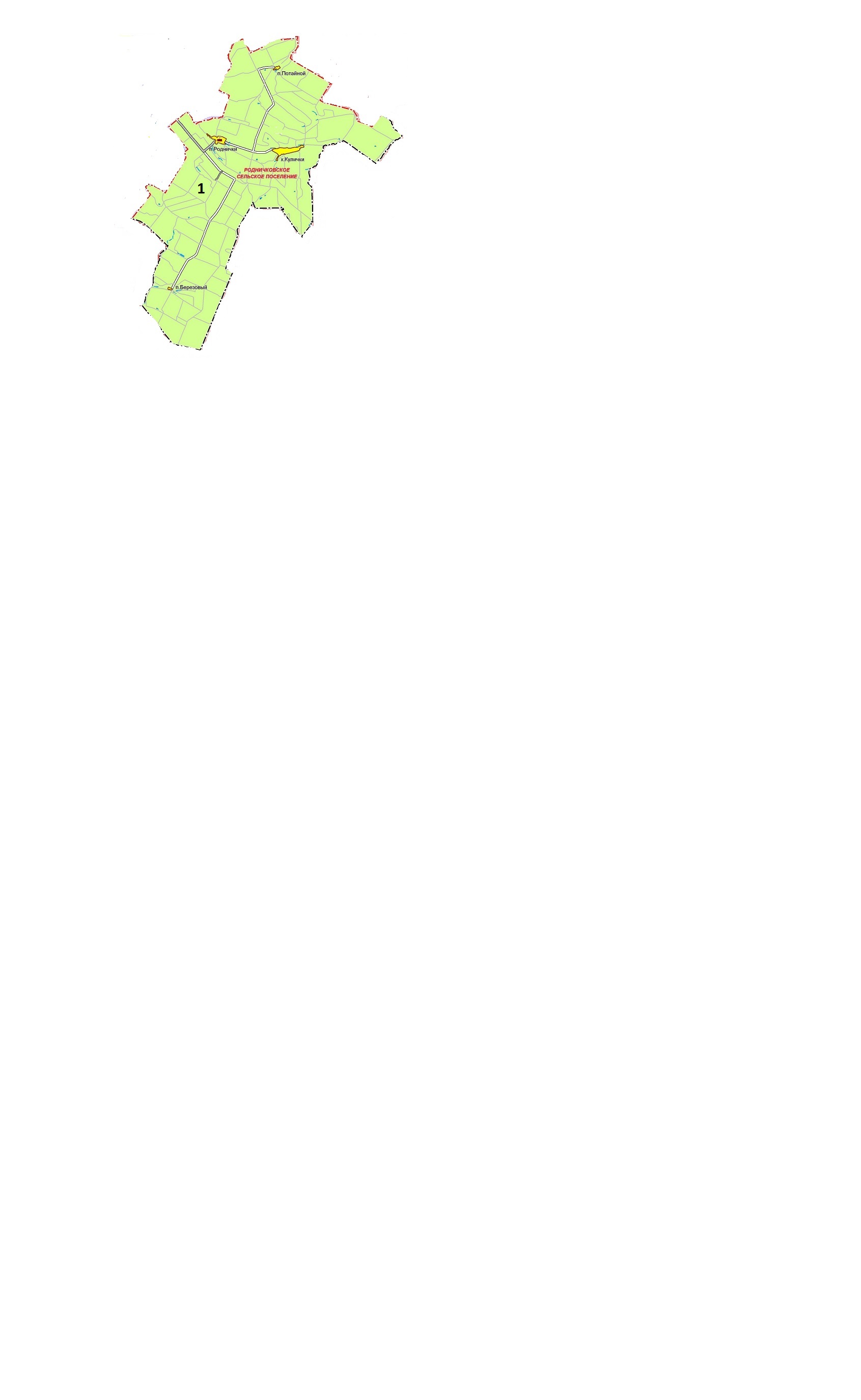 № п/пНазваниеизбирательногоокруга№ округаЧисло избирателей в округеКоличество мандатовв округеГраницы избирательного округа  1Родничковскиймногомандатный избирательный округ 1615 чел.7В границах территории Родничковского сельского поселения Нехаевского муниципального района Волгоградской области:п. Роднички – 551 чел.;п. Березовый – 0 чел.;х. Кулички – 63 чел.;х. Потайной – 1 чел.